СВЕДЕНИЯ О КОММУНАЛЬНЫХ РЕСУРСАХ И ПОСТАВЩИКАХ КОММУНАЛЬНЫХ УСЛУГ
В соответствии с Правилами предоставления коммунальных услуг гражданам  в деятельности по предоставлению коммунальных услуг участвуют следующие стороны:



Сведения о коммунальных ресурсах.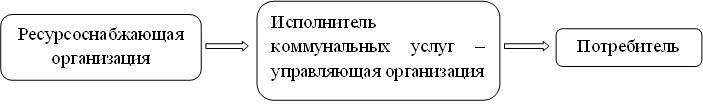 холодное водоснабжение -  снабжение холодной питьевой водой, подаваемой по централизованным сетям холодного водоснабжения и внутридомовым инженерным системам в жилой дом, в жилые и нежилые помещения в многоквартирном доме, в помещения, входящие в состав общего имущества в многоквартирном доме;горячее водоснабжение - снабжение горячей водой, подаваемой по централизованным сетям горячего водоснабжения и внутридомовым инженерным системам в жилой дом, в жилые и нежилые помещения в многоквартирном доме, а также в помещения, входящие в состав общего имущества в многоквартирном доме;водоотведение - отвод бытовых стоков из жилого дома,  из жилых и нежилых помещений в многоквартирном доме, а также из помещений, входящих в состав общего имущества в многоквартирном доме, по централизованным сетям водоотведения и внутридомовым инженерным системам;электроснабжение - снабжение электрической энергией, подаваемой по централизованным сетям электроснабжения и внутридомовым инженерным системам в жилой дом, в жилые и нежилые помещения в многоквартирном доме, а также в помещения, входящие в состав общего имущества в многоквартирном доме;газоснабжение - снабжение газом, подаваемым по централизованным сетям газоснабжения и внутридомовым инженерным системам в жилой дом, в жилые и нежилые помещения в многоквартирном доме, в помещения, входящие в состав общего имущества в многоквартирном доме;отопление - подача по централизованным сетям теплоснабжения и внутридомовым инженерным системам отопления тепловой энергии, обеспечивающей поддержание в жилом доме, в жилых и нежилых помещениях в многоквартирном доме, в помещениях, входящих в состав общего имущества в многоквартирном доме, температуры воздуха.                        Сведения о поставщиках коммунальных ресурсов.Холодное, горячее (теплоноситель) водоснабжение и водоотведение:ГОУП «Мурманскводоканал»  183038 г. Мурманск, ул. Дзержинского, д. 9. Тел. 21-37-01.  Сайт в сети интернет: http://murman-voda.ruОтопление, горячее (тепловая энергия) водоснабжение:ОАО «Мурманэнергосбыт»  183034 г. Мурманск, ул. Свердлова, д. 39. Тел 68-63-26Сайт в сети интернет: http://www.mures.ruЭлектроснабжение:Филиал «КолАтомЭнергоСбыт» АО «АтомЭнергоСбыт»  183038 г. Мурманск, ул. Коминтерна, д. 5. Тел 69-23-59 Сайт в сети интернет: http://atomsbt.ruГазоснабжение:ОАО  «Мурманоблгаз»  183032 г. Мурманск, пр-т Кольский, д. 29. Тел 25-31-16Сайт в сети интернет: http://murmangas.ru